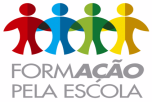 Formulário de inscrição Programa Formação pela EscolaEm qual(quais) curso(s) você gostaria de se matricular? Você pode escolher até três cursos, preenchendo 1 para a primeira opção, 2 para a segunda opção e 3 para a terceira opção.DADOS PESSOAISDADOS PESSOAISDADOS PESSOAISDADOS PESSOAISDADOS PESSOAISDADOS PESSOAISDADOS PESSOAISDADOS PESSOAISDADOS PESSOAISDADOS PESSOAISDADOS PESSOAISDADOS PESSOAISDADOS PESSOAISCPF: CPF: CPF: CPF: CPF: CPF: CPF: CPF: CPF: CPF: CPF: CPF: CPF: Nome completo: Nome completo: Nome completo: Nome completo: Nome completo: Nome completo: Nome completo: Nome completo: Nome completo: Nome completo: Nome completo: Nome completo: Nome completo: Estado civil: Estado civil: Estado civil: Estado civil: Estado civil: Estado civil: Estado civil: Estado civil: Estado civil: Estado civil: Estado civil: Estado civil: Estado civil: Sexo: (  )Feminino (   )MasculinoSexo: (  )Feminino (   )MasculinoSexo: (  )Feminino (   )MasculinoSexo: (  )Feminino (   )MasculinoSexo: (  )Feminino (   )MasculinoSexo: (  )Feminino (   )MasculinoData de nascimento:Data de nascimento:Data de nascimento:Data de nascimento:Data de nascimento:Data de nascimento:Data de nascimento:UF de nascimento: SCUF de nascimento: SCUF de nascimento: SCUF de nascimento: SCUF de nascimento: SCUF de nascimento: SCUF de nascimento: SCMunicípio de nascimento: Município de nascimento: Município de nascimento: Município de nascimento: Município de nascimento: Município de nascimento: Nome da Mãe: Nome da Mãe: Nome da Mãe: Nome da Mãe: Nome da Mãe: Nome da Mãe: Nome da Mãe: Nome da Mãe: Nome da Mãe: Nome da Mãe: Nome da Mãe: Nome da Mãe: Nome da Mãe: DOCUMENTAÇÃODOCUMENTAÇÃODOCUMENTAÇÃODOCUMENTAÇÃODOCUMENTAÇÃODOCUMENTAÇÃODOCUMENTAÇÃODOCUMENTAÇÃODOCUMENTAÇÃODOCUMENTAÇÃODOCUMENTAÇÃODOCUMENTAÇÃODOCUMENTAÇÃORG: RG: Data Emissão: Data Emissão: Data Emissão: Órgão Emissor:Órgão Emissor:Órgão Emissor:Órgão Emissor:Órgão Emissor:Órgão Emissor:Órgão Emissor:UF: LOGRADOUROLOGRADOUROLOGRADOUROLOGRADOUROLOGRADOUROLOGRADOUROLOGRADOUROLOGRADOUROLOGRADOUROLOGRADOUROLOGRADOUROLOGRADOUROLOGRADOUROTipo: (  ) Residencial  (   ) ProfissionalTipo: (  ) Residencial  (   ) ProfissionalTipo: (  ) Residencial  (   ) ProfissionalTipo: (  ) Residencial  (   ) ProfissionalTipo: (  ) Residencial  (   ) ProfissionalTipo: (  ) Residencial  (   ) ProfissionalTipo: (  ) Residencial  (   ) ProfissionalTipo: (  ) Residencial  (   ) ProfissionalTipo: (  ) Residencial  (   ) ProfissionalTipo: (  ) Residencial  (   ) ProfissionalTipo: (  ) Residencial  (   ) ProfissionalTipo: (  ) Residencial  (   ) ProfissionalTipo: (  ) Residencial  (   ) ProfissionalCEP: CEP: CEP: CEP: CEP: CEP: CEP: CEP: CEP: CEP: CEP: CEP: CEP: Endereço: Endereço: Endereço: Endereço: Endereço: Endereço: Endereço: Endereço: Endereço: Endereço: Endereço: Bairro:  Bairro:  UF: UF: UF: UF: Município:Município:Município:Município:Município:Município:Município:Município:Município:Tel.: Tel.: Tel.: E-mail: E-mail: E-mail: E-mail: E-mail: E-mail: E-mail: E-mail: E-mail: Celular:Celular:Celular:Confirme e-mail:Confirme e-mail:Confirme e-mail:Confirme e-mail:Confirme e-mail:Confirme e-mail:Confirme e-mail:Confirme e-mail:Confirme e-mail:FORMAÇÃO ACADÊMICAFORMAÇÃO ACADÊMICAFORMAÇÃO ACADÊMICAFORMAÇÃO ACADÊMICAFORMAÇÃO ACADÊMICAFORMAÇÃO ACADÊMICAFORMAÇÃO ACADÊMICAFORMAÇÃO ACADÊMICAFORMAÇÃO ACADÊMICAFORMAÇÃO ACADÊMICAFORMAÇÃO ACADÊMICAFORMAÇÃO ACADÊMICAFORMAÇÃO ACADÊMICANível de ensino: Nível de ensino: Nível de ensino: Nível de ensino: Nível de ensino: Nível de ensino: Nível de ensino: Nível de ensino: Nível de ensino: Nível de ensino: Nível de ensino: Nível de ensino: Nível de ensino: Área de Formação: Área de Formação: Área de Formação: Área de Formação: Área de Formação: Área de Formação: Área de Formação: Área de Formação: Instituição:Instituição:Instituição:Instituição:Instituição:Curso: Curso: Curso: Curso: Curso: Curso: Curso: Curso: Data de conclusão:      /       /Data de conclusão:      /       /Data de conclusão:      /       /Data de conclusão:      /       /Data de conclusão:      /       /LOCAL DE TRABALHO ESTADUALLOCAL DE TRABALHO ESTADUALLOCAL DE TRABALHO ESTADUALLOCAL DE TRABALHO ESTADUALLOCAL DE TRABALHO ESTADUALLOCAL DE TRABALHO ESTADUALLOCAL DE TRABALHO ESTADUALLOCAL DE TRABALHO ESTADUALLOCAL DE TRABALHO ESTADUALLOCAL DE TRABALHO ESTADUALLOCAL DE TRABALHO ESTADUALLOCAL DE TRABALHO ESTADUALLOCAL DE TRABALHO ESTADUAL(  )Secretaria de Educação Estadual     Secretaria de Educação Estadual     Secretaria de Educação Estadual     Secretaria de Educação Estadual     Secretaria de Educação Estadual     Secretaria de Educação Estadual     Secretaria de Educação Estadual     Secretaria de Educação Estadual     (  )Prefeitura Municipal Prefeitura Municipal Prefeitura Municipal (  )Secretaria de Educação MunicipalSecretaria de Educação MunicipalSecretaria de Educação MunicipalSecretaria de Educação MunicipalSecretaria de Educação MunicipalSecretaria de Educação MunicipalSecretaria de Educação MunicipalSecretaria de Educação Municipal(  )Câmara Municipal Câmara Municipal Câmara Municipal (  )Escola:Escola:Escola:Escola:Escola:Escola:Escola:Escola:(  )Outro: FNDEOutro: FNDEOutro: FNDECARGO OU FUNÇÃOCARGO OU FUNÇÃOCARGO OU FUNÇÃOCARGO OU FUNÇÃOCARGO OU FUNÇÃOCARGO OU FUNÇÃOCARGO OU FUNÇÃOCARGO OU FUNÇÃOCARGO OU FUNÇÃOCARGO OU FUNÇÃO(  )Gestor de EducaçãoGestor de EducaçãoGestor de EducaçãoGestor de EducaçãoGestor de EducaçãoGestor de EducaçãoGestor de EducaçãoGestor de Educação(  )Técnico do PNAETécnico do PNAETécnico do PNAE(  )Gestor Municipal (Executivo)Gestor Municipal (Executivo)Gestor Municipal (Executivo)Gestor Municipal (Executivo)Gestor Municipal (Executivo)Gestor Municipal (Executivo)Gestor Municipal (Executivo)Gestor Municipal (Executivo)(  )Técnico do PDDETécnico do PDDETécnico do PDDE(  )Gestor da Escola Gestor da Escola Gestor da Escola Gestor da Escola Gestor da Escola Gestor da Escola Gestor da Escola Gestor da Escola  ( )Técnico do PTETécnico do PTETécnico do PTE(  )Legislador        Legislador        Legislador        Legislador        Legislador        Legislador        Legislador        Legislador        (  )Técnico do PLITécnico do PLITécnico do PLI(  )ProfessorProfessorProfessorProfessorProfessorProfessorProfessorProfessor(  )Conselheiro CEEConselheiro CEEConselheiro CEE(  )MotoristaMotoristaMotoristaMotoristaMotoristaMotoristaMotoristaMotorista(  )Conselheiro do CMEConselheiro do CMEConselheiro do CME(  )ContadorContadorContadorContadorContadorContadorContadorContador(  )Conselheiro do CACS FundebConselheiro do CACS FundebConselheiro do CACS Fundeb(  )Comitê local do PARComitê local do PARComitê local do PARComitê local do PARComitê local do PARComitê local do PARComitê local do PARComitê local do PAR(  )Conselheiro do CAEConselheiro do CAEConselheiro do CAE(  )Técnico do Prestação de ContasTécnico do Prestação de ContasTécnico do Prestação de ContasTécnico do Prestação de ContasTécnico do Prestação de ContasTécnico do Prestação de ContasTécnico do Prestação de ContasTécnico do Prestação de Contas(  )Conselheiro do CEConselheiro do CEConselheiro do CE(  )Técnico do FundebTécnico do FundebTécnico do FundebTécnico do FundebTécnico do FundebTécnico do FundebTécnico do FundebTécnico do Fundeb(  )Outro (Analista de Relacionamento)Outro (Analista de Relacionamento)Outro (Analista de Relacionamento)Curso1ª Opção2ª Opção3ª OpçãoPrograma Dinheiro Direto na Escola – PDDEProgramas de Transporte do Escolar – PTEProgramas do Livro – PLiPrograma Nacional de Alimentação Escolar – PNAEFundebSistema de Informações sobre Orçamentos Públicos em Educação- SiopeCenso Escolar da Educação Básica – Sistema EducacensoControle Social para ConselheirosCompetências Básicas